Wood River Women's Foundation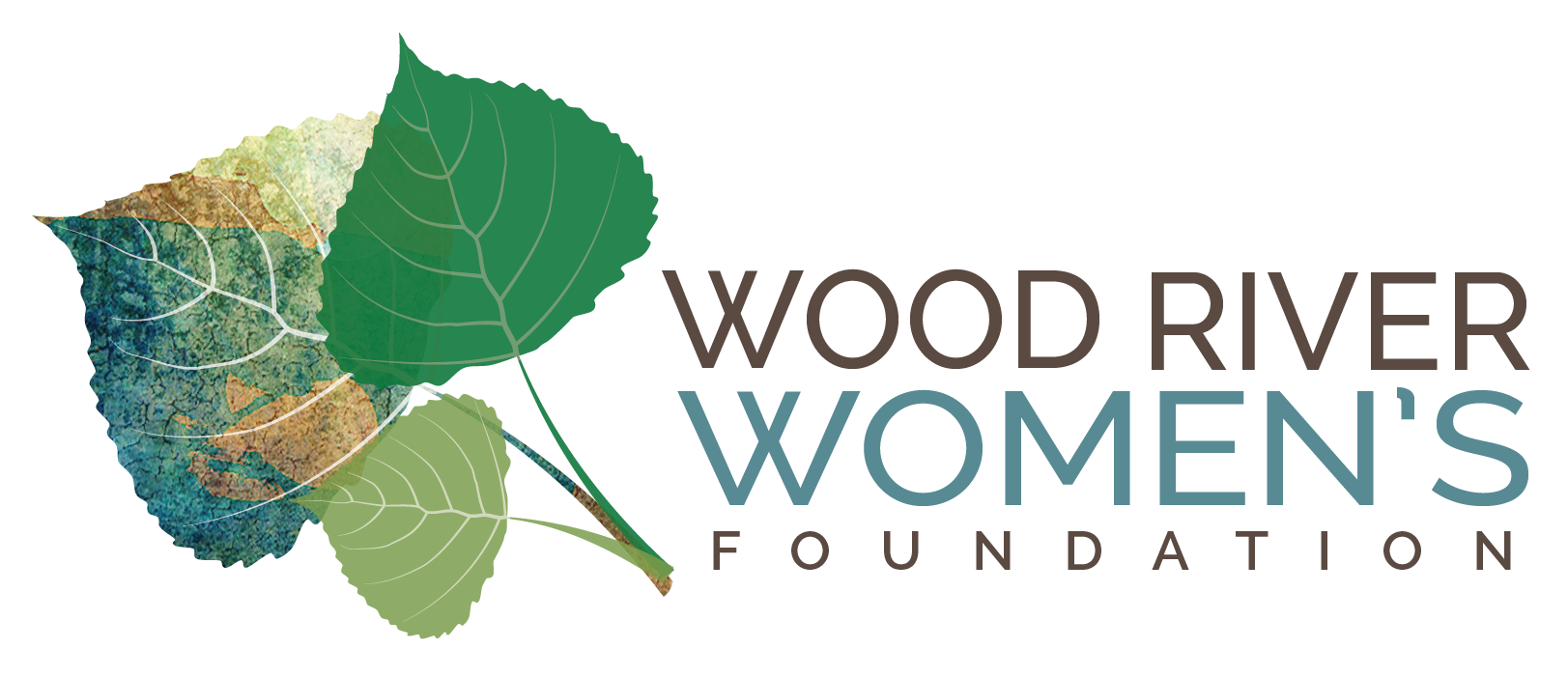 Final ReportDue:  June 20, 2018Organization: Blaine County Education Foundation (BCEF)Project Title: BCEF Signature Programs to support BCSD Students and TeachersGrant Amount: $25,000Objectives & Outcomes:Can Do Fund provide financial support to students at 6 of 8 BCSD schools. Support ranged from Mountain Rides bus passes, insurance for sports, field trip fees, AP/Dual Credit fees, class materials, uniforms for sports, and our backpacks of school supplies. Moving forward BCEF, will combine Can Do Fund AND Academic Excellence since both programs provide financial support to students individually and as a group that demonstrate financial need.Academic Excellence provided support to 2 new clubs -WRHS Writing Club and Carey Business Professionals (a new chapter for Carey) & 3 clubs from previous years Teacher Mini Grants provided two Mini Grants cycles that coincided to the beginning of the school semesters. BCEF was able to grant all teacher requests.  BCEF collaborated with WOW Foundation. The collaboration supported Bellevue 5th grade writing with The Weekly Sun and special needs student’s artwork for the Teen Parenting Center.Innovating Ideas, a new program created to support students, teachers as well as faculty of BCSD with innovating ideas that encourage collaboration and inspire and engage student learning with large impact. BCEF will combine Innovating grants and Teacher mini grants as one program since both grants encourage inspiring and engaging student learning with large impact.Education Enhancement Programs – 1 Elementary After School Homework club, After School Study Skills Class at WRMS, WRMS Book Club, Social Skills class to SCHS, WRHS, WRHS A101 special needs students.  All 6 support classes have demonstrated success through increased over all grades, less missing assignments, and higher test scores. Impact - Overall we were able to impact over 2,500 students in BCSD.  The Can Do Fund, Academic Excellence, Education Enhancement programs were consistent with similar impact numbers and dollars spent to last school year. 26 teacher grants were distributed to teachers at all 8 schools and impacted 1529 students in fall and 1619 students in spring.  Innovating grants has had the most growth for impact – reaching into the community and Sage School with movie Angst to be viewed in Fall of 2018. BCEF made huge headway internally- through updating Bylaws, securing funds in a permanent Board Advised Endowments through ICF and a Scholarship Fund at ICF. BCEF had a retreat creating a unified board and a vision, values, purpose that the entire board is in agreement on. BCEF has had most growth internally.  Thank you for your support.ExpensesAmount Requested from WRWFActual ExpendituresExpensesAmount Requested from WRWFActual ExpendituresBCEF Signature Programs**(New)Innovating Ideas$3,359       Teacher Mini Grants$5,000 $ 12,320                                                 Education Enhancement Program$5,000 $35,200       Academic Excellence $5,000 $5650       Can Do Fund $5000  $14,477Evaluation$500$0Marketing$500 $221Administration$4,000 $ 29,289TOTAL EXPENSES$ 25,000   $100,516